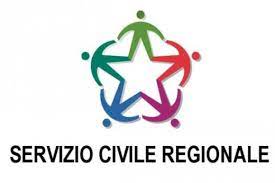 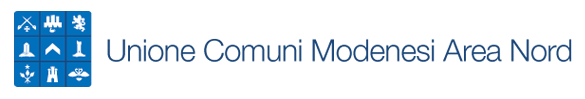 Calendario Colloqui Selezione Progetto “RIATTIVI-AMO-CI” Si comunica, distinto in base alla sede prescelta nell'istanza di partecipazione al Bando di Servizio Civile Regionale il calendario dei colloqui di selezione indicante il giorno, luogo, ed orario di presentazione dei candidati. Il calendario dei colloqui ai fini della notifica ufficiale è stato pubblicato sul sito www.unioneareanord.mo.it in data 18/06/2021, secondo le indicazioni della regione Emilia Romagna.                 LA SEGUENTE COMUNICAZIONE HA VALORE DI NOTIFICA UFFICIALE AGGIUNTIVA. LA MANCATA PRESENTAZIONE AI COLLOQUI NEL GIORNO, ORA E LUOGO INDICATI EQUIVALE A RINUNCIASede attuazione progetto:                          Biblioteca Comunale Camposantocodice sede  196539Sede attuazione progetto:                          Biblioteca Comunale Camposantocodice sede  196539Sede attuazione progetto:                          Biblioteca Comunale Camposantocodice sede  196539Sede attuazione progetto:                          Biblioteca Comunale Camposantocodice sede  196539Giorno del colloquio:Giorno del colloquio:Luogo del colloquio:colloquio da remoto tramite piattaforma lifesizeLuogo del colloquio:colloquio da remoto tramite piattaforma lifesize26/07/202126/07/2021Sede biblioteca di CamposantoSede biblioteca di CamposantoCandidatoCandidatoCandidatoCandidatoorarioCognomeCognomeNome09:00Balzamo Balzamo Michela09:30El MrabetEl MrabetHanae10:00GuerzoniGuerzoniMelanie10:30MuzzioliMuzzioliAlessandro11:00RiviRiviCristianSede attuazione progetto:                          Fondazione Fossoli via Giulio Rovighi n.57 Carpicodice sede  196566Sede attuazione progetto:                          Fondazione Fossoli via Giulio Rovighi n.57 Carpicodice sede  196566Sede attuazione progetto:                          Fondazione Fossoli via Giulio Rovighi n.57 Carpicodice sede  196566Sede attuazione progetto:                          Fondazione Fossoli via Giulio Rovighi n.57 Carpicodice sede  196566Giorno del colloquio Giorno del colloquio Luogo del colloquio:colloquio da remoto tramite piattaforma meetLuogo del colloquio:colloquio da remoto tramite piattaforma meet27/07/202127/07/2021Sede Servizi Informativi Associati (SIA) Sede Servizi Informativi Associati (SIA) CandidatoCandidatoCandidatoCandidatoorarioCognomeCognomeNome09.00SPAGGIARISPAGGIARILUCASede attuazione progetto:                    Biblioteca Multimediale Arturo Loria via Rodolfo Pio n. 57 Carpicodice sede  196588Sede attuazione progetto:                    Biblioteca Multimediale Arturo Loria via Rodolfo Pio n. 57 Carpicodice sede  196588Sede attuazione progetto:                    Biblioteca Multimediale Arturo Loria via Rodolfo Pio n. 57 Carpicodice sede  196588Sede attuazione progetto:                    Biblioteca Multimediale Arturo Loria via Rodolfo Pio n. 57 Carpicodice sede  196588Giorno del colloquioGiorno del colloquioLuogo del colloquio:colloquio da remoto tramite piattaforma meetLuogo del colloquio:colloquio da remoto tramite piattaforma meet27/07/202127/07/2021Sede Servizi Informativi Associati (SIA)Sede Servizi Informativi Associati (SIA)CandidatoCandidatoCandidatoCandidatoorarioCognomeCognomeNome09.30AMADEI AMADEI LORENZO10.00BRUNOBRUNOIMMACOLATA10.30COLUZZICOLUZZICHIARA11.00FRANCHINIFRANCHINIFILIPPO11.30GOLDONIGOLDONIGIORGIA12.00RUSSORUSSOLETIZIA12.30SALVAGGIOSALVAGGIOCLARISSA13.00SOZIOSOZIOELISASede attuazione progetto:                          Il castello dei ragazzi piazza Martiri n. 59 Carpicodice sede 196589Sede attuazione progetto:                          Il castello dei ragazzi piazza Martiri n. 59 Carpicodice sede 196589Sede attuazione progetto:                          Il castello dei ragazzi piazza Martiri n. 59 Carpicodice sede 196589Sede attuazione progetto:                          Il castello dei ragazzi piazza Martiri n. 59 Carpicodice sede 196589Giorno del colloquioGiorno del colloquioLuogo del colloquio:colloquio da remoto tramite piattaforma meetLuogo del colloquio:colloquio da remoto tramite piattaforma meet27/07/202127/07/2021Sede Servizi Informativi Associati (SIA)Sede Servizi Informativi Associati (SIA)CandidatoCandidatoCandidatoCandidatoorarioCognomeCognomeNome14.00CAGNINCAGNINMARGHERITA14.30DE FRANCESCODE FRANCESCOMARIA CARMELA15.00GRAMANTIERIGRAMANTIERIGABRIELESede attuazione progetto:                                    Biblioteca Campori piazza  Sassi n.2  Solieracodice sede  196584Sede attuazione progetto:                                    Biblioteca Campori piazza  Sassi n.2  Solieracodice sede  196584Sede attuazione progetto:                                    Biblioteca Campori piazza  Sassi n.2  Solieracodice sede  196584Sede attuazione progetto:                                    Biblioteca Campori piazza  Sassi n.2  Solieracodice sede  196584Giorno del colloquioGiorno del colloquioLuogo del colloquiocolloquio da remoto tramite piattaforma meetLuogo del colloquiocolloquio da remoto tramite piattaforma meet27/07/202127/07/2021Sede Servizi Informativi Associati (SIA)Sede Servizi Informativi Associati (SIA)CandidatoCandidatoCandidatoCandidatoorarioCognome Cognome Nome15.30ANGUZZAANGUZZAGIORGIA16.00ARTIOLIARTIOLILORENZO16.30CUTRINOCUTRINOFRANCESCA17.00MARCAZZANMARCAZZANCHIARA17.30ZANASIZANASIALICESede attuazione progetto:                          Ludoteca comunale via Mattei  n.11 Campogallianocodice sede 196610Sede attuazione progetto:                          Ludoteca comunale via Mattei  n.11 Campogallianocodice sede 196610Sede attuazione progetto:                          Ludoteca comunale via Mattei  n.11 Campogallianocodice sede 196610Sede attuazione progetto:                          Ludoteca comunale via Mattei  n.11 Campogallianocodice sede 196610Sede attuazione progetto:                          Ludoteca comunale via Mattei  n.11 Campogallianocodice sede 196610Giorno del colloquio Giorno del colloquio Giorno del colloquio Luogo del colloquio:  colloquio da remoto tramite piattaforma meetLuogo del colloquio:  colloquio da remoto tramite piattaforma meet28/07/202128/07/2021Sede Servizi Informativi Associati (SIA)Sede Servizi Informativi Associati (SIA)Sede Servizi Informativi Associati (SIA)CandidatoCandidatoCandidatoCandidatoCandidatoorarioCognomeCognomeCognomeNome9:00GRELLAGRELLAGRELLAALESSANDROSede attuazione progetto:                          Musei di Palazzo dei Pio piazza Martiri n.32/A Carpicodice sede  196592Sede attuazione progetto:                          Musei di Palazzo dei Pio piazza Martiri n.32/A Carpicodice sede  196592Sede attuazione progetto:                          Musei di Palazzo dei Pio piazza Martiri n.32/A Carpicodice sede  196592Sede attuazione progetto:                          Musei di Palazzo dei Pio piazza Martiri n.32/A Carpicodice sede  196592Giorno del colloquioGiorno del colloquioLuogo del colloquio:colloquio da remoto tramite piattaforma meetLuogo del colloquio:colloquio da remoto tramite piattaforma meet28/07/202128/07/2021Sede Servizi Informativi Associati (SIA76)Sede Servizi Informativi Associati (SIA76)CandidatoCandidatoCandidatoCandidatoorarioCognomeCognomeNome09.30DAVOLIODAVOLIOELENA10.00SILVESTRO SILVESTRO ASIA10.30ZIRONIZIRONIVALERIA11.00RUDENCORUDENCODORINA 